2.20憲法共同センター交流集会「署名達成に全力を」署名到達308万人！全国から200人参加。17団体から多彩な発言。憲法共同センターは2月20日､「2000万人署名｣を達成しようと､「2.20憲法闘争学習交流集会」を開きました。憲法共同センターに署名308万8552人（2/20現在）が集まっていることを報告しました。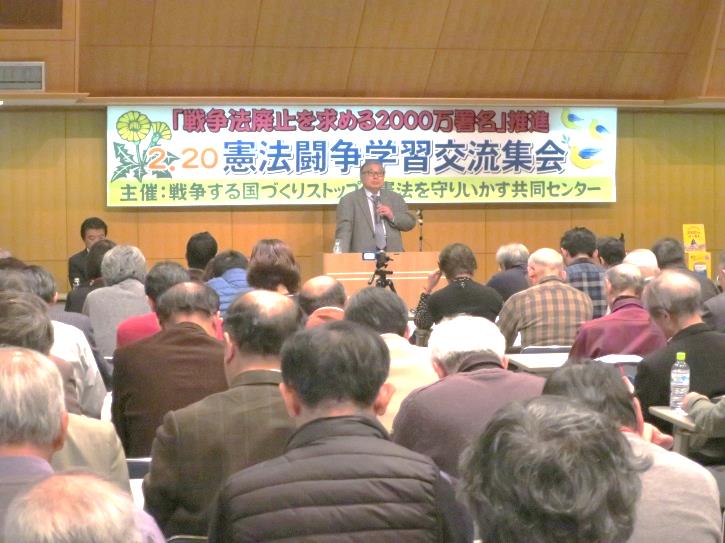 国会から日本共産党の穀田恵二衆院議員、仁比聡平参院議員が参加し、穀田議員が情勢報告を行いました。5野党合意について「空前の国民運動があればこそできた画期的な成果だ。たたかいはこれからです」とのべ、野党共闘を実らせる決定的な役割が「2000万人署名」だと強調しました。「安保法制の廃止と立憲主義の回復を求める市民連合」を代表して、学習院大学教授の佐藤学氏が連帯あいさつ。名古屋大学名誉教授の森英樹氏が「日本国憲法の底力―改憲を許さず戦争をさせない道を展望する」と題して講演しました。（森先生の講演レジュメ・動画は憲法共同センターＨＰに掲載します）報告に立った小田川義和・全労連議長は、5野党の合意実現と、明文改憲にも言及する安倍政権と激しくせめぎ合っていることを指摘。「署名は、戦争法を廃止する政治の実現にむけ、『野党は共闘』という市民の声を形にする要だ。全力をあげよう」と呼びかけました。岸本啓介・民医連事務局長が開会あいさつ、笠井喜美代・新婦人会長が閉会あいさつとまとめを発言しました。北海道から沖縄まで全国から200人が参加。国民的たたかいが5野党の戦争法廃止や選挙協力などの合意に結びついたとの発言が相次ぎました。東京革新懇　今井文夫さん党派を超えた共同は必ず政治を変える共闘に発展する。島をのぞくほとんどの地域である48地域に共同が拡大している。週2回のニュースで行動の一覧表を発信。八王子市長選には五十嵐仁さんの応援に、共産、民主、維新、社民が駆けつけた。大阪憲法会議　山田憲司さん　Ｗ選挙でスタートが遅れたが、目標200万人で到達は40万2,272人。かわち野医療生協では目標5万人で「甲子園を署名で埋めよう」とライトスタンドまで埋まった（8,331人）。西淀病院では診察室に署名ＢＯＸを置き病院のみで7000人集めた。地域からの学習要請が猛烈なため、運動についての連続学習会を開催することになった。新日本婦人の会　油原通江さん　刻々と報告が寄せられている。現在、目標に対して37％の到達。50％を突破した県は5県。大阪は節目標にこだわり、昨日1日で5000人集め50％を突破した。全国9000の班では、学習、宣伝・対話、他団体への申し入れなど様々なとりくみが広がっている。3/3には新婦人しんぶんに戦争法廃止・野党共闘を求めるアピールを掲載する。山口共同センター　宮浜克好さん　共同センターは地域に5カ所ある。独自行動プラス総がかり行動実行委員会（昨年11月結成）に結集している。12月末に山口共同センターは野党3党（民・社・共）に統一候補を求める要請。その後、3者協議がすすみ、1月の市民団体との懇談で民主党県連委員長が「山口方式で必ず候補者だす」と述べた。その日は近いと確信している。ピースアクションフロム群馬　樋口聖次さん　昨年7/19、若者中心に「ＰＡＧ」（パグ）が立ち上がった。実行委員は5人から30人に広がり、8月以降月1のペースで集会・デモを開催している。2/1のオール野党パネルディスカッションは、300人の会場が満員になり立ち見もあった。福田や中曽根の地元でも「野党共闘」を求める声があることを確信した。長崎共同センター　平井秀治さん　共同センターの目標は2万人だが、集約はこれから。共同センターレベルで月3回宣伝行動を行っている。少ない時は2人～5人だが。野党の統一候補を求めるとりくみとして共同センター、平和センター、1001人の会、女の平和in長崎で、来週末に記者会見し、その後政党訪問を行う。新婦人都本部　岡田尚子さん　50支部のうち11支部が目標の50％を超えた。都本部としては10万人目標で昨日3万7400人で37％。ピースチャレンジャーには107班149人が登録。2/4の全都フラッシュ宣伝は13カ所で219人が参加。1時間で523人分を集めた。ほぼすべての宣伝カ所でＳＮＳを見た個人が飛び入り参加。地域からの発信を大切に奮闘したい。埼玉共同センター　渡辺政成さん　共同センターとして100万人目標。節目標の1月20万人は1/29に達成。2/20まで30万人目標もほぼ達成。①署名の意義を末端まで伝え、節目標を明確にする②ニュースの発行で署名の到達、経験の交流③広く参加者を増やす④力持ちの奮闘…がこの間の教訓。3/6には1万人集会を行い、2000万人署名の到達と決起の場にする。山形　平山秀夫さん「戦争はいやだ　やんだ山形県民の会」には48団体が参加。ママの会や、高校生の「ピースオブフューチャー山形」も入っている。県内20万人が目標。ＪＲの「山形にきてケロ」くんをもじり「戦争はやめてケロ」の宣伝グッズで集会に参加している。熊本、北海道、に続いて野党共闘をすすめめたい。平和委員会　千坂純さん会員1人20筆、全体で40万人が目標だが、神奈川では会員1人50筆、大阪では1人20筆以上など独自目標を決めとりくんでいる団体もある。地域の共同、個人の奮闘が次々報告されてきている。平和委員会は戦争法で自衛隊がどう変わるのかを伝えるリーフを作成しＨＰに掲載。2/5には半田滋さんを招いて学習会を開催した。民青同盟　小山農さん目標は2万人。学生班では100人の目標を12月にやりきったところもある。署名の困難さを突破するには学習が大切。高知の地域班では、民青新聞の川田忠明さんの記事を活用。相手の気持ちに働きかけ関心を持ってもらえたことが嬉しかったと報告があった。5/3までに2万人をやりきり、5/15には「若者憲法集会」を成功させたい。兵庫共同センター　和田邦夫さん　1日共闘の「5.3総がかり行動実行委員会」が出来た。呼びかけは1000人委員会、共同センター、9条の心ネットワーク（弁護士）。これまで6団体がそれぞれ5.3集会を開いていたが、やっと統一できた。地域では尼崎、姫路などで総がかり的な共同が広がっている。署名は20万人はあるのでは。週刊ニュースを発行し励まし合っている。沖縄共同センター　仲里孝之さん　宜野湾市長選挙へのご支援ありがとうございました。オール沖縄会議は悲観的にはなっていない。代執行訴訟の裁判は、2月19日に稲嶺市長の証人尋問がある。不当な判決出ても、市長・知事の権限を発揮できる所は残っている。参議院選挙にむけて、伊波よういちさんを擁立。2000万人署名ととも奮闘する。全教　土方功さん　学校の管理統制が厳しいなか、都教組は目標5万人で、リーフ50万部を作成、毎月決起集会を開催。兵庫では2000万人署名のとりくみに日教組も参加。全教の目標は50万人だがこれからが勝負。教育全国署名はこれまで4億4000万人集めた実績がある。今度は頼ってきたみなさんがライバルなので、同僚・生徒に広げることが大事。北海道民医連　近藤良明さん　20万人が目標。民医連作成のＤＶＤを使っての学習を基礎に、①患者4万人に訴える②全職員の10％（400人）のチャレンジャー③友の会新聞に署名ハガキを掲載④つながりのあるところへの声かけ④吹雪だろうがスタンディング・宣伝を行っている。地元新聞に掲載されるなど反響がある。確信持ちながらつづけたい。ＪＭＩＵ　西正和さん　旧ＪＭＩＵの目標は3万人。組合員が8000人なので組合員をこえたとりくみが大事。川越のシャッターメーカー工場の組合員23人は目標は100人だったが、現在245人。出入り業者、管理職にもどんどん訴え、周りの労組に訪問し執行部にお願いしている。つながりもでき、大きな変化。平和・政治を語る姿を見せて、労組を強化したい。岐阜共同センター　竹中美喜夫さん　総がかり行動実行委員会ができた。市民団体の代表弁護士が呼びかけ、共同センター、1000人委員会、「だまっとれん」が参加。中央の奮闘にひっぱられ、各野党に統一候補の要請を開始。12/19、3/19、6/19には一日共闘の1000人集会を開催する。署名はこれからだが、中央からも組合員が元気になるような材料を提供してもらいたい。当面の行動日程2月26日　「市民連合」「総がかり行動」共催の集会シンポジウム「野党共闘で戦争法廃止へ！２・２６集会」■日時／2月26日（金）18時30分～20時30分19時～21時■場所／なかのＺＥＲＯホール（ＪＲ中央線　中野駅南口より徒歩8分）■内容／・講演１「立憲主義の真正の危機に－大異を残して大同につくこと」　　　　　　　　講師：水島朝穂（法学者、早稲田大学法学部教授）　　　　・講演２「中東の紛争に日本が何をできるか」　　　　　　　　講師:酒井啓子（国際政治学者、千葉大学法政経学部教授）　　　　・スピーチ　諏訪原健（ＳＥＡＬＤｓ）■共催／市民連合、総がかり行動実行委員会3月　「9の日」行動　★全国各地で毎月とりくみましょう！＜東京都内＞3月8日（火）12時～13時 新宿駅西口　 主催／憲法共同センター、憲法東京共同センター3月の第3火曜日宣伝行動　「2000万人署名推進3･15全国いっせい駅頭宣伝・東京50駅行動」として全国各地で成功させましょう！　＜都内では、総がかり行動実行委員会として50駅以上でとりくみます＞■日時／3月15日（火）　■場所／下記、憲法共同センター集約の開催場所（2/24現在）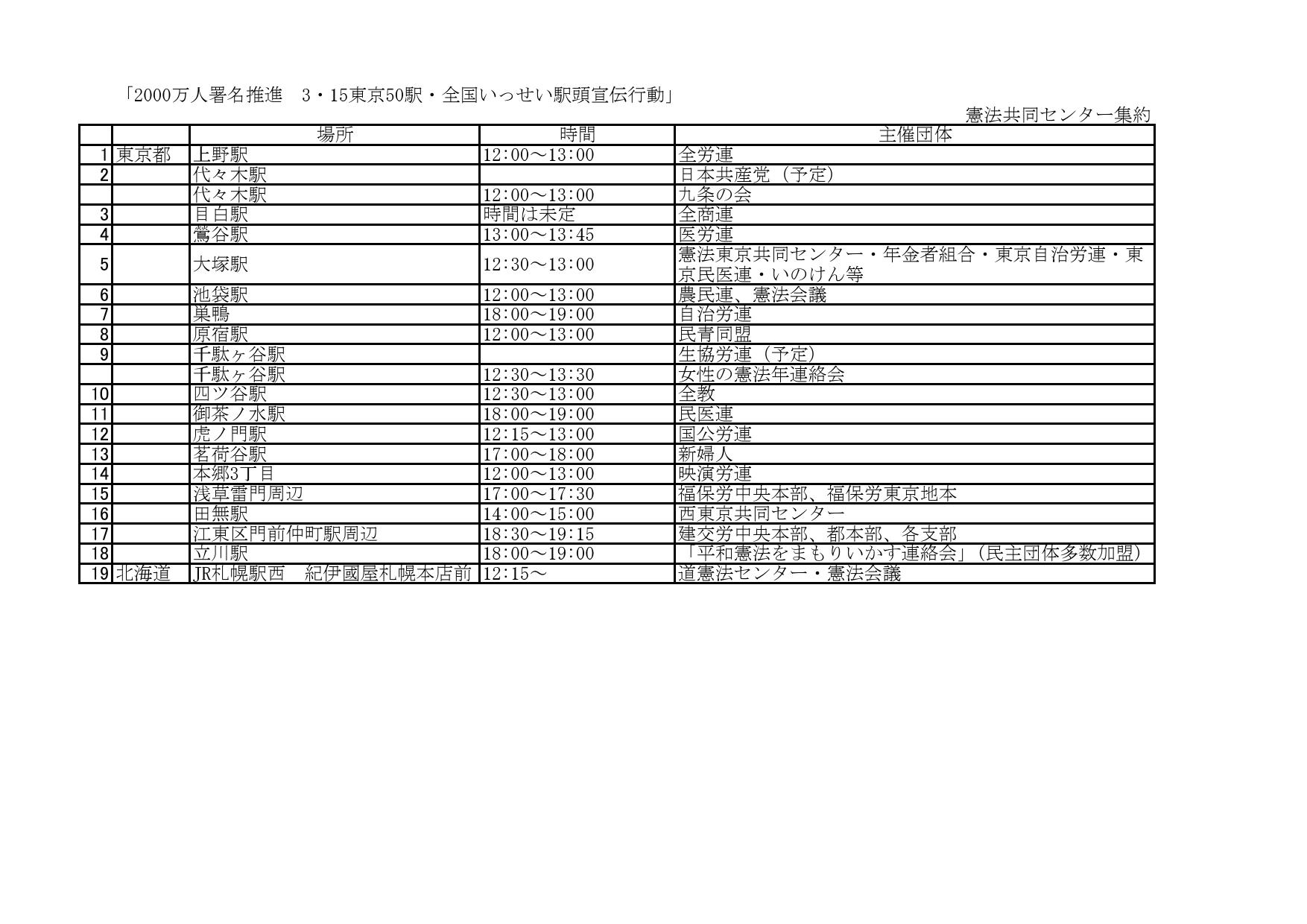 ■主催／総がかり行動実行委員会3月の「19日」行動　全国各地で成功させましょう！　＜都内＞■日時／3月19日（土）12時～開場　13時～プレ企画　13時30分～集会開始　14時30分～銀座デモ■場所／日比谷野外音楽堂■主催：総がかり行動実行委員会3月29日　戦争法施行日行動　全国各地で！＜都内＞■日時　3月29日（火）18時30分～■場所／正門前を中心に国会前行動を行います。■共催／市民連合、総がかり行動実行委員会